Elektromagnetischer Schwingkreis (erzwungen)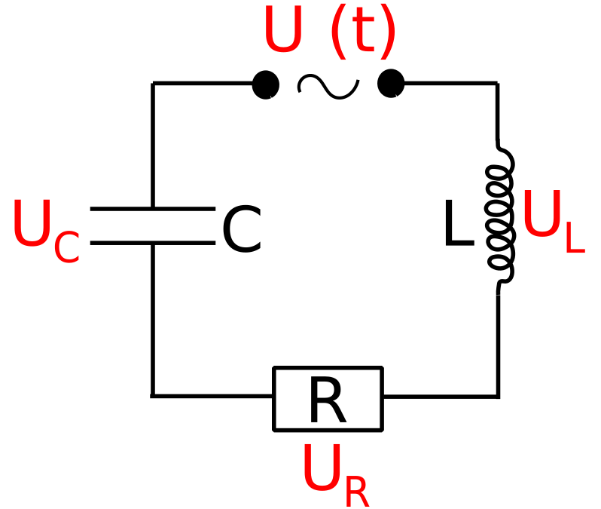 Der Stromkreis wird an eine Spannungsquelle angeschlossen (Wechselspannung). Dieses Mal wird die Spannungsquelle nicht vom LCR-Schwingkreis getrennt. Ist nun die Anregungsfrequenz der Wechselspannung U (t), so schwingt das System mit der Anregungsfrequenz fA und nicht mit seiner Eigenfrequenz fE. AufgabeErkläre die Diagramme und den Begriff der Resonanz!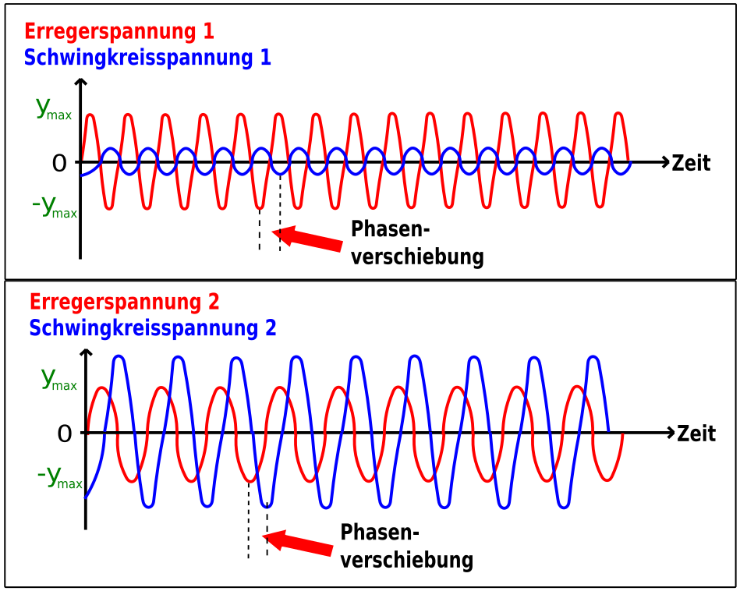 _______________________________________________________________________________________________________________________________________________________________________________________________________________________________________________________________________________________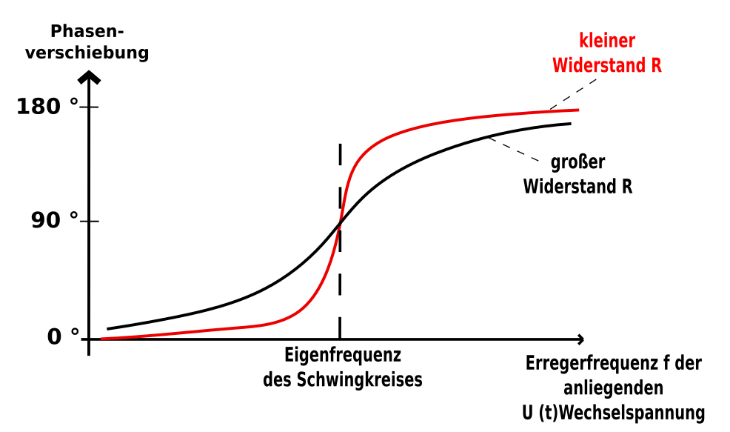 _________________________________________________________________________________________________________________________________________________________________________________________________________________________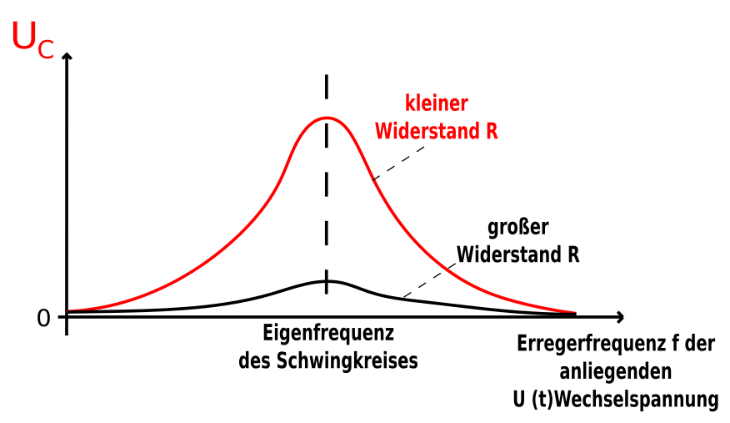 _________________________________________________________________________________________________________________________________________________________________________________________________________________________